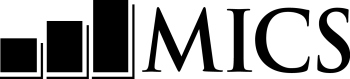 questionnaire FEMMENom et année de l’enquête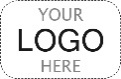 panneau d’information de la femme                                                                                                                WMpanneau d’information de la femme                                                                                                                WM WM1. Numéro de grappe :	___ ___ ___WM2. Numéro du ménage :	___ ___WM3. Nom et numéro de ligne de la femme :Nom	 ___ ___WM4. Nom et numéro du chef d’équipe :NOM	 ___ ___ ___WM5. Nom et numéro de l’enquêteur/rice :Nom	 ___ ___ ___WM6. Jour/Mois/Année de l’entretien :		___ ___ /___ ___ /   2     0     2   ___Vérifier l’âge de la femme en HL6 dans la LISTE DES MEMBRES DU MÉNAGE DU Questionnaire MÉNAGE : Si l’âge = 15-17 ans, vérifier en HH33 que le consentement d’un adulte pour l’interview a été donné ou n’est pas nécessaire (HL20=90). Si le consentement est nécessaire, mais pas obtenu, l’entretien ne peut pas commencer ; enregistrer alors « 06 » à WM17.Vérifier l’âge de la femme en HL6 dans la LISTE DES MEMBRES DU MÉNAGE DU Questionnaire MÉNAGE : Si l’âge = 15-17 ans, vérifier en HH33 que le consentement d’un adulte pour l’interview a été donné ou n’est pas nécessaire (HL20=90). Si le consentement est nécessaire, mais pas obtenu, l’entretien ne peut pas commencer ; enregistrer alors « 06 » à WM17.WM7. Enregistrer l’heure :WM7. Enregistrer l’heure :Vérifier l’âge de la femme en HL6 dans la LISTE DES MEMBRES DU MÉNAGE DU Questionnaire MÉNAGE : Si l’âge = 15-17 ans, vérifier en HH33 que le consentement d’un adulte pour l’interview a été donné ou n’est pas nécessaire (HL20=90). Si le consentement est nécessaire, mais pas obtenu, l’entretien ne peut pas commencer ; enregistrer alors « 06 » à WM17.Vérifier l’âge de la femme en HL6 dans la LISTE DES MEMBRES DU MÉNAGE DU Questionnaire MÉNAGE : Si l’âge = 15-17 ans, vérifier en HH33 que le consentement d’un adulte pour l’interview a été donné ou n’est pas nécessaire (HL20=90). Si le consentement est nécessaire, mais pas obtenu, l’entretien ne peut pas commencer ; enregistrer alors « 06 » à WM17.Heures:		MinutesVérifier l’âge de la femme en HL6 dans la LISTE DES MEMBRES DU MÉNAGE DU Questionnaire MÉNAGE : Si l’âge = 15-17 ans, vérifier en HH33 que le consentement d’un adulte pour l’interview a été donné ou n’est pas nécessaire (HL20=90). Si le consentement est nécessaire, mais pas obtenu, l’entretien ne peut pas commencer ; enregistrer alors « 06 » à WM17.Vérifier l’âge de la femme en HL6 dans la LISTE DES MEMBRES DU MÉNAGE DU Questionnaire MÉNAGE : Si l’âge = 15-17 ans, vérifier en HH33 que le consentement d’un adulte pour l’interview a été donné ou n’est pas nécessaire (HL20=90). Si le consentement est nécessaire, mais pas obtenu, l’entretien ne peut pas commencer ; enregistrer alors « 06 » à WM17.__ __:		__ __WM8. Vérifier les questionnaires complétés dans ce ménage : Est-ce que vous ou un autre membre de votre équipe a déjà interviewé cette répondante sur un autre questionnaire ?oui, dÉjÀ interviewÉe…………... 1NOn, premier ENTRETIEN	2oui, dÉjÀ interviewÉe…………... 1NOn, premier ENTRETIEN	21WM9B2WM9AWM9A. Bonjour, je m'appelle (votre nom). Nous sommes de l'Institut National de la Statistique. Nous menons une enquête sur la situation des enfants, des familles et des ménages. J'aimerais vous parler de votre santé et d'autres sujets. Nous interrogeons également les mères sur leurs enfants.Cet entretien prend habituellement nombre de minutes.  La participation à cette enquête est volontaire. Vous ne recevrez ni paiement ni incitation pour répondre à ces questions. Cependant, cette enquête aidera le gouvernement et le grand public à mieux comprendre la situation et les besoins des femmes.Sachez que toutes les informations que vous partagerez au cours de l'entretien resteront strictement confidentielles et anonymes. Aucune information vous concernant ne sera rendue publique. Nous ne produirons que des informations sur la population générale. Si vous vous sentez mal à l'aise face à une question et que vous ne souhaitez pas y répondre, faites-le moi savoir et nous pourrons passer la question. De même, si vous souhaitez interrompre l'entretien à n'importe quel moment, il vous suffit de me le faire savoir. Si vous avez des plaintes ou des préoccupations concernant cette enquête, veuillez utiliser les informations fournies sur cette carte pour contacter le nom de l'organisation.Puis-je commencer l'entretien ?WM9B. J'aimerais maintenant vous parler plus en détail de votre santé et d'autres sujets. Cet entretien prend habituellement nombre de minutes. Encore une fois, la participation à cette enquête est volontaire. Aucun paiement ou incitation ne vous sera accordé pour répondre à ces questions. Cependant, cette enquête aidera le gouvernement et le grand public à mieux comprendre la situation et les besoins des femmes.Sachez que toutes les informations que vous partagerez au cours de l'entretien resteront strictement confidentielles et anonymes. Aucune information vous concernant ne sera rendue publique. Nous ne produirons que des informations sur la population générale. Encore une fois, si vous souhaitez ne pas répondre à une question ou interrompre l'entretien à n'importe quel moment, veuillez m'en informer. Si vous avez des plaintes ou des préoccupations concernant cette enquête, veuillez utiliser les informations figurant sur la carte que je vous ai remise plus tôt pour contacter le nom de l'organisation.Puis-je commencer l'entretien ?WM9B. J'aimerais maintenant vous parler plus en détail de votre santé et d'autres sujets. Cet entretien prend habituellement nombre de minutes. Encore une fois, la participation à cette enquête est volontaire. Aucun paiement ou incitation ne vous sera accordé pour répondre à ces questions. Cependant, cette enquête aidera le gouvernement et le grand public à mieux comprendre la situation et les besoins des femmes.Sachez que toutes les informations que vous partagerez au cours de l'entretien resteront strictement confidentielles et anonymes. Aucune information vous concernant ne sera rendue publique. Nous ne produirons que des informations sur la population générale. Encore une fois, si vous souhaitez ne pas répondre à une question ou interrompre l'entretien à n'importe quel moment, veuillez m'en informer. Si vous avez des plaintes ou des préoccupations concernant cette enquête, veuillez utiliser les informations figurant sur la carte que je vous ai remise plus tôt pour contacter le nom de l'organisation.Puis-je commencer l'entretien ?WM9B. J'aimerais maintenant vous parler plus en détail de votre santé et d'autres sujets. Cet entretien prend habituellement nombre de minutes. Encore une fois, la participation à cette enquête est volontaire. Aucun paiement ou incitation ne vous sera accordé pour répondre à ces questions. Cependant, cette enquête aidera le gouvernement et le grand public à mieux comprendre la situation et les besoins des femmes.Sachez que toutes les informations que vous partagerez au cours de l'entretien resteront strictement confidentielles et anonymes. Aucune information vous concernant ne sera rendue publique. Nous ne produirons que des informations sur la population générale. Encore une fois, si vous souhaitez ne pas répondre à une question ou interrompre l'entretien à n'importe quel moment, veuillez m'en informer. Si vous avez des plaintes ou des préoccupations concernant cette enquête, veuillez utiliser les informations figurant sur la carte que je vous ai remise plus tôt pour contacter le nom de l'organisation.Puis-je commencer l'entretien ?OUI	1Non/pas demandÉ	2 1Module CARACTÉRISTIQUES DE LA FEMME2WM171Module CARACTÉRISTIQUES DE LA FEMME2WM171Module CARACTÉRISTIQUES DE LA FEMME2WM17caracteristiques de la FEMME	WBcaracteristiques de la FEMME	WBcaracteristiques de la FEMME	WBWB1. Vérifier le numéro de ligne (WM3) de la répondante dans le panneau d’informaTion de la femme et celui de la répondante au Questionnaire MÉnage (HH47) :Cette répondante est-elle également la répondante au QUESTIONNAIRE MÉNAGE ?oui, la RÉPONDANTE EST LA MÊME, 	WM3=HH47	1NON, LA RÉPONDANTE N’EST PAS LA MÊME, WM3≠HH47	21WB5WB3. En quel mois et quelle année êtes-vous née ?Date DE NAISSANCE
MoIS	__ __	NSP LE MOIS	98	ANNÉE	__ __ __ __	NSP L’ANNÉE	9998WB4. Quel âge avez-vous ? 	Insister : Quel âge avez-vous eu à votre dernier anniversaire ?	Si les réponses à WB3 et WB4 sont incohérentes, insister encore et corriger. Un âge doit être enregistré.Âge (EN ANNÉES RÉVOLUES)	__ __WB5. Où êtes-vous né ? Au/En Pays ou un autre pays ?.	Insister pour déterminer la région/le pays en fonction des frontières actuelles.CE pays	1AUTRE PAYS	2NSP	82WB68WB7WB5B. Dans quelle région êtes-vous née ?	Insister pour déterminer la région en fonction des frontières actuelles.REGION	__ __NSP	98WB798WB7WB6. Dans quel pays êtes-vous née ?	Insister pour déterminer le pays en fonction des frontières actuelles et enregistrer le code du pays.Si vous ne parvenez pas à trouver ou à déterminer le nom du pays, écrire le nom du lieu ci-dessous et enregistrez temporairement « 976 » jusqu'à ce que vous appreniez le code approprié.pays	__ __ __AUTRE/INCAPABLE DE DÉTERMINER	976WB7. Avez-vous la citoyenneté de/du Pays ?Oui, Citoyenne de ce Pays	1NON, Un autre 	2Non, pas de citoyennetÉ	32WB7B3FinWB7A. Avez-vous la citoyenneté d’un autre pays ?oui	1Non	22FinWB7B. De quel(s) (autre(s) pays avez-vous la citoyenneté ?Si vous ne parvenez pas à trouver ou à déterminer le nom du pays, écrire le nom du lieu ci-dessous et enregistrez temporairement « 976 » jusqu'à ce que vous appreniez le code approprié.(Nom du lieu)pays 1	__ __ __pays 2	__ __ __pays 3	__ __ __AUTRE/INCAPABLE DE DÉTERMINER	976MigrationWBSi sélectionné, insérer ici le thème Migration comme indiqué dans le dossier complémentaire associé.Si sélectionné, insérer ici le thème Migration comme indiqué dans le dossier complémentaire associé.assurance maladieINSi sélectionné, insérer ici le thème Assurance maladie comme indiqué dans le dossier complémentaire associé.Si sélectionné, insérer ici le thème Assurance maladie comme indiqué dans le dossier complémentaire associé.emploi ou formationNESi sélectionné, insérer ici le thème Emploi ou formation comme indiqué dans le dossier complémentaire associé.Si sélectionné, insérer ici le thème Emploi ou formation comme indiqué dans le dossier complémentaire associé.utilisation des ticutilisation des ticICIC1. Possédez-vous un téléphone portable ?oui	1Non	22IC3IC2. Possédez-vous un smartphone ?oui	1Non	2IC3. Au cours des trois derniers mois, avez-vous utilisé un téléphone portable au moins une fois par semaine, moins d'une fois par semaine ou pas du tout ?	Insister si nécessaire : Ce que je veux dire, c’est que vous avez communiqué avec quelqu'un en utilisant un téléphone portable.	Si « Au moins une fois par semaine », insister : Diriez-vous que cela arrive presque tous les jours ? 	Si « Oui », enregistrer 3, si « Non », enregistrer 2.pas du tout	0moins d’une fois par semaine	1au moins une fois par semaine	2presque tous les jours	3IC4. Avez-vous déjà utilisé un ordinateur, qu'il s'agisse d'un ordinateur de bureau, d'un ordinateur portable, d'une tablette ou d'un appareil similaire ?oui	1Non	22IC6IC5. Au cours des trois derniers mois, avez-vous utilisé un ordinateur au moins une fois par semaine, moins d'une fois par semaine ou pas du tout ?	Si « Au moins une fois par semaine », insister : Diriez-vous que cela s'est produit presque tous les jours ?	Si « Oui », enregistrer 3, si « Non », enregistrer 2.pas du tout	0moins d’une fois par semaine	1au moins une fois par semaine	2presque tous les jours	31IC72IC73IC7IC6. Vérifier IC3 : IC3=0?oui, IC3=0	1Non, IC3=1, 2, ou 3	21IC10IC7. Je vais maintenant vous interroger sur les activités que vous avez pu faire sur un ordinateur ou un téléphone au cours des trois derniers mois. Avez-vous :	[B] Utilisé un outil de copier-coller pour dupliquer          ou déplacer des données, des informations et du          contenu dans des environnements numériques,          par exemple au sein d'un document, entre des          appareils ou sur le cloud (nuage) ?	[C] Envoyé un message, par exemple par courrier          électronique, service de messagerie ou SMS,          avec un fichier joint, par exemple un document,          une image ou une vidéo ?	[D] Utilisé une formule arithmétique de base dans           une feuille de calcul ?	[E] Connecté et installé un nouveau périphérique,          tel qu'un modem, un appareil photo ou une          imprimante ?	[F] Trouvé, téléchargé, installé et configuré un          logiciel ?	[G] Créé une présentation électronique avec un          logiciel de présentation, incluant du texte, des          images, du son, de la vidéo ou des graphiques ?	[H] Transféré un fichier ou une application entre un           ordinateur et un autre appareil ?	[I] Mis en place des mesures de sécurité efficaces,         par exemple des mots de passe forts ou des         notifications de tentatives de connexion, pour         protéger les appareils et les comptes en ligne ?	[J] Modifié les paramètres de confidentialité sur         votre appareil, votre compte ou votre application         afin de limiter le partage de données et         d'informations personnelles, telles que votre nom,         vos coordonnées ou vos photos ?	[K] Vérifié la fiabilité des informations trouvées en           ligne ?	[L] Écrit un programme informatique à l'aide d'un          langage de programmation spécialisé, y compris          la programmation ou le codage dans des          environnements numériques, par exemple le          développement de logiciels ou d'applications ? 		OUI	NonutilisÉ le copier-coller	1	2envoyÉ un message avec une piÈCE-JOINTE	1	2UTILISÉ UNE FORMULE ARITHMÉTIQUE DE BASE	1	2CONNECTÉ UN PÉRIPHÉRIQUE	1	2InstallÉ UN LOGICIEL	1	2CrÉÉ UNE prÉsentation	1	2TransfÉRÉ UN FICHIER	1	2MIS EN PLACE DES MESURES DE SÉCURITÉ	1	2MODIFIÉ LES PARAMÈTRES DE SÉCURITÉ	1	2VÉRIFIÉ LA FIABILITÉ DES INFORMATIONS	1	2FAIT DE LA PROGRAMMATION	1	2IC8. Vérifier IC7[F] : La mention « Oui » est-elle enregistrée ?oui, IC7[F]=1	1Non, IC7[F]=2	21IC11IC9. Vérifier IC7[K] : La mention « Oui » est-elle enregistrée ?oui, IC7[K]=1	1Non, IC7[K]=2	21IC11IC10. Avez-vous déjà utilisé l'internet à partir de n'importe quel endroit et de n'importe quel appareil ?oui	1Non	22FinIC11. Au cours des 3 derniers mois, avez-vous utilisé l'internet au moins une fois par semaine, moins d'une fois par semaine ou pas du tout ?	Si « Au moins une fois par semaine », insister : Diriez-vous que cela arrive presque tous les jours ? 	Si « Oui », enregistrer 3, si « Non », enregistrer 2.pas du tout	0moins d’une fois par semaine	1au moins une fois par semaine	2presque tous les jours	3FÉconditÉ/historique des naissances	CMFÉconditÉ/historique des naissances	CMFÉconditÉ/historique des naissances	CMCM1. Maintenant je voudrais vous poser des questions sur toutes les naissances que vous avez eues au cours de votre vie. Avez-vous déjà enfanté ?	Ce module et celui sur l’historique des naissances ne doivent comprendre que les enfants nés vivants. Aucun mort-né ne doit être inclus comme réponse à aucune question.   OUI	1NON	22CM8CM2. Avez-vous des fils ou des filles à qui vous avez donné naissance et qui vivent actuellement avec vous ?OUI	1NON	22CM5CM3. Combien de fils vivent avec vous ?	Si aucun, enregistrer « 00 »fils À la maison	__ __CM4. Combien de filles vivent avec vous ?Si aucune, enregistrer « 00 »FILLES À LA MAISON	__ __CM5. Avez-vous des fils ou des filles à qui vous avez donné naissance qui sont en vie mais qui ne vivent pas avec vous ?OUI	1NON	22CM8CM6. Combien de fils sont en vie mais ne vivent pas avec vous ?Si aucun, enregistrer « 00 »FILS AILLEURS	__ __CM7. Combien de filles sont en vie mais ne vivent pas avec vous ?	Si aucune, enregistrer « 00 ».FILLES AILLEURS	__ __CM8. Avez-vous donné naissance à un fils ou une fille qui est né(e) vivant(e) mais qui est décédé(e) par la suite ?	Si « Non », insister en demandant :	Je veux dire, un enfant qui a pleuré, qui a fait un mouvement, un son ou un effort pour respirer, ou qui a manifesté d’autres signes de vie même très brièvement ?OUI	1NON	22CM11CM9. Combien de fils sont décédés ?Si aucun, enregistrer « 00 ».fils DÉCÉDÉS	__ __CM10. Combien de filles sont décédées ?Si aucune, enregistrer « 00 ».filLEs DÉCÉDÉES	__ __CM11. Additionner les réponses à CM3, CM4, CM6, CM7, CM9 et CM10.TOTAL	__ __CM12. Je voudrais être sûre d’avoir bien compris : vous avez eu au total (nombre total de naissances vivantes à CM11) naissances au cours de votre vie. Est-ce bien exact ?OUI	1NoN	21CM14CM13. Vérifier les réponses à CM1-CM10 et faire les corrections nécessaires jusqu’à ce que la réponse à CM12 soit « Oui ».CM14. Vérifier CM11 : Combien de naissances vivantes ?pas de naissances vivantes, CM11=00	0une ou plusieurs naissances vivantes,CM11=01 ou plus	10FinFÉconditÉ/historique des naissances	bhFÉconditÉ/historique des naissances	bhFÉconditÉ/historique des naissances	bhFÉconditÉ/historique des naissances	bhFÉconditÉ/historique des naissances	bhFÉconditÉ/historique des naissances	bhFÉconditÉ/historique des naissances	bhFÉconditÉ/historique des naissances	bhFÉconditÉ/historique des naissances	bhFÉconditÉ/historique des naissances	bhFÉconditÉ/historique des naissances	bhFÉconditÉ/historique des naissances	bhFÉconditÉ/historique des naissances	bhFÉconditÉ/historique des naissances	bhFÉconditÉ/historique des naissances	bhFÉconditÉ/historique des naissances	bhFÉconditÉ/historique des naissances	bhFÉconditÉ/historique des naissances	bhFÉconditÉ/historique des naissances	bhBH0. Maintenant, je voudrais faire la liste de toutes vos naissances qu’elles soient encore en vie ou non, en commençant par la première que vous avez eue.Enregistrer le nom de toutes les naissances en BH1. Enregistrer les jumeaux/triplés sur des lignes séparées.BH0. Maintenant, je voudrais faire la liste de toutes vos naissances qu’elles soient encore en vie ou non, en commençant par la première que vous avez eue.Enregistrer le nom de toutes les naissances en BH1. Enregistrer les jumeaux/triplés sur des lignes séparées.BH0. Maintenant, je voudrais faire la liste de toutes vos naissances qu’elles soient encore en vie ou non, en commençant par la première que vous avez eue.Enregistrer le nom de toutes les naissances en BH1. Enregistrer les jumeaux/triplés sur des lignes séparées.BH0. Maintenant, je voudrais faire la liste de toutes vos naissances qu’elles soient encore en vie ou non, en commençant par la première que vous avez eue.Enregistrer le nom de toutes les naissances en BH1. Enregistrer les jumeaux/triplés sur des lignes séparées.BH0. Maintenant, je voudrais faire la liste de toutes vos naissances qu’elles soient encore en vie ou non, en commençant par la première que vous avez eue.Enregistrer le nom de toutes les naissances en BH1. Enregistrer les jumeaux/triplés sur des lignes séparées.BH0. Maintenant, je voudrais faire la liste de toutes vos naissances qu’elles soient encore en vie ou non, en commençant par la première que vous avez eue.Enregistrer le nom de toutes les naissances en BH1. Enregistrer les jumeaux/triplés sur des lignes séparées.BH0. Maintenant, je voudrais faire la liste de toutes vos naissances qu’elles soient encore en vie ou non, en commençant par la première que vous avez eue.Enregistrer le nom de toutes les naissances en BH1. Enregistrer les jumeaux/triplés sur des lignes séparées.BH0. Maintenant, je voudrais faire la liste de toutes vos naissances qu’elles soient encore en vie ou non, en commençant par la première que vous avez eue.Enregistrer le nom de toutes les naissances en BH1. Enregistrer les jumeaux/triplés sur des lignes séparées.BH0. Maintenant, je voudrais faire la liste de toutes vos naissances qu’elles soient encore en vie ou non, en commençant par la première que vous avez eue.Enregistrer le nom de toutes les naissances en BH1. Enregistrer les jumeaux/triplés sur des lignes séparées.BH0. Maintenant, je voudrais faire la liste de toutes vos naissances qu’elles soient encore en vie ou non, en commençant par la première que vous avez eue.Enregistrer le nom de toutes les naissances en BH1. Enregistrer les jumeaux/triplés sur des lignes séparées.BH0. Maintenant, je voudrais faire la liste de toutes vos naissances qu’elles soient encore en vie ou non, en commençant par la première que vous avez eue.Enregistrer le nom de toutes les naissances en BH1. Enregistrer les jumeaux/triplés sur des lignes séparées.BH0. Maintenant, je voudrais faire la liste de toutes vos naissances qu’elles soient encore en vie ou non, en commençant par la première que vous avez eue.Enregistrer le nom de toutes les naissances en BH1. Enregistrer les jumeaux/triplés sur des lignes séparées.BH0. Maintenant, je voudrais faire la liste de toutes vos naissances qu’elles soient encore en vie ou non, en commençant par la première que vous avez eue.Enregistrer le nom de toutes les naissances en BH1. Enregistrer les jumeaux/triplés sur des lignes séparées.BH0. Maintenant, je voudrais faire la liste de toutes vos naissances qu’elles soient encore en vie ou non, en commençant par la première que vous avez eue.Enregistrer le nom de toutes les naissances en BH1. Enregistrer les jumeaux/triplés sur des lignes séparées.BH0. Maintenant, je voudrais faire la liste de toutes vos naissances qu’elles soient encore en vie ou non, en commençant par la première que vous avez eue.Enregistrer le nom de toutes les naissances en BH1. Enregistrer les jumeaux/triplés sur des lignes séparées.BH0. Maintenant, je voudrais faire la liste de toutes vos naissances qu’elles soient encore en vie ou non, en commençant par la première que vous avez eue.Enregistrer le nom de toutes les naissances en BH1. Enregistrer les jumeaux/triplés sur des lignes séparées.BH0. Maintenant, je voudrais faire la liste de toutes vos naissances qu’elles soient encore en vie ou non, en commençant par la première que vous avez eue.Enregistrer le nom de toutes les naissances en BH1. Enregistrer les jumeaux/triplés sur des lignes séparées.BH0. Maintenant, je voudrais faire la liste de toutes vos naissances qu’elles soient encore en vie ou non, en commençant par la première que vous avez eue.Enregistrer le nom de toutes les naissances en BH1. Enregistrer les jumeaux/triplés sur des lignes séparées.BH0. Maintenant, je voudrais faire la liste de toutes vos naissances qu’elles soient encore en vie ou non, en commençant par la première que vous avez eue.Enregistrer le nom de toutes les naissances en BH1. Enregistrer les jumeaux/triplés sur des lignes séparées.BH0.BHNo. de LigneBH1. Quel nom a été donné à votre (premier/suivant) enfant ?BH2. Parmi ces naissances y avait-il des jumeaux ?1 SIMPLE2 MULTI.BH2. Parmi ces naissances y avait-il des jumeaux ?1 SIMPLE2 MULTI.BH3. (nom) est un garçon ou une fille ?1 GARÇON2 FILLEBH3. (nom) est un garçon ou une fille ?1 GARÇON2 FILLEBH4. En quel mois et quelle année est né(e) (nom) ?Insister : Quelle est sa date de naissance ?BH4. En quel mois et quelle année est né(e) (nom) ?Insister : Quelle est sa date de naissance ?BH4. En quel mois et quelle année est né(e) (nom) ?Insister : Quelle est sa date de naissance ?BH5. (nom) est-il/elle toujours en vie ?1 OUI2 NONBH5. (nom) est-il/elle toujours en vie ?1 OUI2 NONBH6. Quel âge a eu (nom) à son dernier anniversaire ?Enregistrer l’âge en années révolues.BH7. Est-ce que (nom) habite avec vous ?1 OUI2 NONBH7. Est-ce que (nom) habite avec vous ?1 OUI2 NONBH8. Enregistrer num. de ligne de l‘enfant (de HL1)Noter « 00 » si l’enfant n’est pas listé dans le ménage.BH9. Si décédé(e) : Quel âge avait (nom) quand il/elle est décédé(e) ?Si « 1 an », insister :Quel âge avait (nom) en mois ?Noter en jours si moins d’1 mois ; noter en mois si moins de 2 ans ; ou en annéesBH9. Si décédé(e) : Quel âge avait (nom) quand il/elle est décédé(e) ?Si « 1 an », insister :Quel âge avait (nom) en mois ?Noter en jours si moins d’1 mois ; noter en mois si moins de 2 ans ; ou en annéesBH10. Y a-t-il eu d’autres naissances vivantes entre (nom de la naissance précédente) et (nom), y compris un enfant mort juste après la naissance ? 1 OUI2 NONBH10. Y a-t-il eu d’autres naissances vivantes entre (nom de la naissance précédente) et (nom), y compris un enfant mort juste après la naissance ? 1 OUI2 NONSMGFJourMoisAnnéeONÂgeONNum de ligneUnitéNombreON011212___  ______  ______  ___  ___  ___12___  ___12___  ___ Naissance suivantejours	1Mois	2annÉes	3___  ___011212___  ______  ______  ___  ___  ___BH9___  ___12___  ___ Naissance suivantejours	1Mois	2annÉes	3___  ___021212___  ______  ______  ___  ___  ___12___  ___12___  ___ BH10jours	1Mois	2annÉes	3___  ___1AjouterNaiss2Naiss suivante021212___  ______  ______  ___  ___  ___BH9___  ___12___  ___ BH10jours	1Mois	2annÉes	3___  ___1AjouterNaiss2Naiss suivante031212___  ______  ______  ___  ___  ___12___  ___12___  ___ BH10jours	1Mois	2annÉes	3___  ___1AjouterNaiss2Naiss suivante031212___  ______  ______  ___  ___  ___BH9___  ___12___  ___ BH10jours	1Mois	2annÉes	3___  ___1AjouterNaiss2Naiss suivante041212___  ______  ______  ___  ___  ___12___  ___12___  ___ BH10jours	1Mois	2annÉes	3___  ___1AjouterNaiss2Naiss suivante041212___  ______  ______  ___  ___  ___BH9___  ___12___  ___ BH10jours	1Mois	2annÉes	3___  ___1AjouterNaiss2Naiss suivante051212___  ______  ______  ___  ___  ___12___  ___12___  ___ BH10jours	1Mois	2annÉes	3___  ___1AjouterNaiss2Naiss suivante051212___  ______  ______  ___  ___  ___BH9___  ___12___  ___ BH10jours	1Mois	2annÉes	3___  ___1AjouterNaiss2Naiss suivante061212___  ______  ______  ___  ___  ___12___  ___12___  ___ BH10jours	1Mois	2annÉes	3___  ___1AjouterNaiss2Naiss suivante061212___  ______  ______  ___  ___  ___BH9___  ___12___  ___ BH10jours	1Mois	2annÉes	3___  ___1AjouterNaiss2Naiss suivante071212___  ______  ______  ___  ___  ___12___  ___12___  ___ BH10jours	1Mois	2annÉes	3___  ___1AjouterNaiss2Naiss suivante071212___  ______  ______  ___  ___  ___BH9___  ___12___  ___ BH10jours	1Mois	2annÉes	3___  ___1AjouterNaiss2Naiss suivante081212___  ______  ______  ___  ___  ___12___  ___12___  ___ BH10jours	1Mois	2annÉes	3___  ___1AjouterNaiss2Naiss suivante081212___  ______  ______  ___  ___  ___BH9___  ___12___  ___ BH10jours	1Mois	2annÉes	3___  ___1AjouterNaiss2Naiss suivante091212___  ______  ______  ___  ___  ___12___  ___12___  ___ BH10jours	1Mois	2annÉes	3___  ___1AjouterNaiss2Naiss suivante091212___  ______  ______  ___  ___  ___BH9___  ___12___  ___ BH10jours	1Mois	2annÉes	3___  ___1AjouterNaiss2Naiss suivanteBH0.BHNo. de LigneBH1. Quel nom a été donné à votre (premier/suivant) enfant ?BH2. Parmi ces naissances y avait-il des jumeaux ?BH2. Parmi ces naissances y avait-il des jumeaux ?BH3. (nom) est un garçon ou une fille ?BH3. (nom) est un garçon ou une fille ?BH4. En quel mois et quelle année est né(e) (nom) ?Insister : Quelle est sa date de naissance ?BH4. En quel mois et quelle année est né(e) (nom) ?Insister : Quelle est sa date de naissance ?BH4. En quel mois et quelle année est né(e) (nom) ?Insister : Quelle est sa date de naissance ?BH5. (nom) est-il/elle toujours en vie ?BH5. (nom) est-il/elle toujours en vie ?BH6. Quel âge a eu (nom) à son dernier anniversaire ?Enregistrer l’âge en années révolues.BH7. Est-ce que (nom) habite avec vous ?BH7. Est-ce que (nom) habite avec vous ?Enregistrer num. de ligne de l‘enfant (de HL1)Noter « 00 » si l’enfant n’est pas listé dans le ménage.BH9. Si décédé(e) : Quel âge avait (nom) quand il/elle est décédé(e) ?Si « 1 an », insister :Quel âge avait (nom) en mois ?Noter en jours si moins d’1 mois ; noter en mois si moins de 2 ans ; ou en annéesBH9. Si décédé(e) : Quel âge avait (nom) quand il/elle est décédé(e) ?Si « 1 an », insister :Quel âge avait (nom) en mois ?Noter en jours si moins d’1 mois ; noter en mois si moins de 2 ans ; ou en annéesBH10. Y a-t-il eu d’autres naissances vivantes entre (nom de la naissance précédente) et (nom), y compris un enfant mort juste après la naissance ? BH10. Y a-t-il eu d’autres naissances vivantes entre (nom de la naissance précédente) et (nom), y compris un enfant mort juste après la naissance ? SMGFJourMoisAnnéeONÂgeONNuméro de ligneUnitéNombreON101212___  ______  ______  ___  ___  ___12___  ___12___  ___ BH10jours	1Mois	2annÉes	3___  ___1AjouterNaiss2Naiss suivante101212___  ______  ______  ___  ___  ___BH9___  ___12___  ___ BH10jours	1Mois	2annÉes	3___  ___1AjouterNaiss2Naiss suivante111212___  ______  ______  ___  ___  ___12___  ___12___  ___ BH10jours	1Mois	2annÉes	3___  ___1AjouterNaiss2Naiss suivante111212___  ______  ______  ___  ___  ___BH9___  ___12___  ___ BH10jours	1Mois	2annÉes	3___  ___1AjouterNaiss2Naiss suivante121212___  ______  ______  ___  ___  ___12___  ___12___  ___ BH10jours	1Mois	2annÉes	3___  ___1AjouterNaiss2Naiss suivante121212___  ______  ______  ___  ___  ___BH9___  ___12___  ___ BH10jours	1Mois	2annÉes	3___  ___1AjouterNaiss2Naiss suivante131212___  ______  ______  ___  ___  ___12___  ___12___  ___ BH10jours	1Mois	2annÉes	3___  ___1AjouterNaiss2Naiss suivante131212___  ______  ______  ___  ___  ___BH9___  ___12___  ___ BH10jours	1Mois	2annÉes	3___  ___1AjouterNaiss2Naiss suivante141212___  ______  ______  ___  ___  ___12___  ___12___  ___ BH10jours	1Mois	2annÉes	3___  ___1AjouterNaiss2Naiss suivante141212___  ______  ______  ___  ___  ___BH9___  ___12___  ___ BH10jours	1Mois	2annÉes	3___  ___1AjouterNaiss2Naiss suivanteBH11. Avez-vous eu d’autres naissances vivantes depuis la naissance de (nom de la dernière naissance de la liste) ?BH11. Avez-vous eu d’autres naissances vivantes depuis la naissance de (nom de la dernière naissance de la liste) ?BH11. Avez-vous eu d’autres naissances vivantes depuis la naissance de (nom de la dernière naissance de la liste) ?BH11. Avez-vous eu d’autres naissances vivantes depuis la naissance de (nom de la dernière naissance de la liste) ?BH11. Avez-vous eu d’autres naissances vivantes depuis la naissance de (nom de la dernière naissance de la liste) ?BH11. Avez-vous eu d’autres naissances vivantes depuis la naissance de (nom de la dernière naissance de la liste) ?BH11. Avez-vous eu d’autres naissances vivantes depuis la naissance de (nom de la dernière naissance de la liste) ?BH11. Avez-vous eu d’autres naissances vivantes depuis la naissance de (nom de la dernière naissance de la liste) ?BH11. Avez-vous eu d’autres naissances vivantes depuis la naissance de (nom de la dernière naissance de la liste) ?BH11. Avez-vous eu d’autres naissances vivantes depuis la naissance de (nom de la dernière naissance de la liste) ?BH11. Avez-vous eu d’autres naissances vivantes depuis la naissance de (nom de la dernière naissance de la liste) ?OUI	1NON	2OUI	1NON	2OUI	1NON	2OUI	1NON	2OUI	1NON	2OUI	1NON	21 Enregistrer la (les) naissance(s) dans l’historique des naissances1 Enregistrer la (les) naissance(s) dans l’historique des naissancesCM15. Comparer le nombre en CM11 avec le nombre de naissances listé dans l’historique des naissances ci-dessus et vérifier :les nombres sont les MÊMES	1LES NOMBRES SONT DÉIFFÉRENTS	21CM17CM16. Insister et rapprocher les réponses dans l’historique des naissances jusqu’à ce que la réponse à CM12 soit « Oui ». CM17. Vérifier BH4 : la dernière naissance a eu lieu dans les deux dernières années, c'est-à-dire depuis le (mois de l'entretien) en (année de l'entretien moins 2) ?	Si le mois de l'entretien et le mois de la naissance sont identiques et que l'année de naissance est (année de l'entretien moins 2), considérer qu'il s'agit d'une naissance survenue au cours des deux dernières années.pas de naissances vivantes dans     les 2 derniÈres annÉes	0au moins une naissance vivante dans les 2 derniÈres annÉes	10FinCM18. Copier le nom du dernier enfant listé dans BH1.	Si l’enfant est décédé, faire preuve de tact en se référant à l’enfant par son nom dans les modules suivants. nom du dernier-nÉSi sélectionnéSi sélectionnéDÉSIR DE LA DERNIÈRE NAISSANCEDBSi sélectionné, insérer ici le thème Désir de la dernière naissance, comme indiqué dans le dossier complémentaire associé.Si sélectionné, insérer ici le thème Désir de la dernière naissance, comme indiqué dans le dossier complémentaire associé.SANTÉ MATERNELLE et Du NOUVEAU-NÉMNMNMN1. Vérifier CM17 : Est-ce qu’il y a eu une naissance dans les 2 dernières années ?	Copier le nom de la dernière naissance listée dans l’historique des naissances (CM18) ici et utiliser quand indiqué :	Nom	OUI, CM17=1	1NoN, CM17=0 ou blanc	22FinMN2. Êtes-vous allée en consultation prénatale au cours de la grossesse de (nom) ?OUI	1NoN	22FinMN3. Qui avez-vous vu ? 	Insister :   Quelqu’un d’autre ?	Insister pour obtenir le type de personne vue et enregistrer toutes les réponses données.professionnel de santÉ	Docteur	A	infirmiÈRE/SAGE-FEMME	B	INSÉRER AUTRE PERSONNE QUALIFIÉE	CAUTRE PERSONNE	ACCOUCHEUSE TRADITIONNELLE	F	AGENT DE SANTÉ COMMUNAUTAIRE	GAUTRES (préciser)	XMN4. De combien de semaines ou de mois étiez-vous enceinte quand vous êtes allée en consultation prénatale pour la première fois ? 	Enregistrer la réponse telle que donnée par la répondante. Si « 9 mois ou plus tard », enregistrer 9.semaines	1  __ __Mois	2   0  __NSP	998MN5. Combien de fois êtes-vous allée en consultation prénatale au cours de cette grossesse ?	Insister pour obtenir le nombre de fois où les consultations prénatales ont été reçues. Si une fourchette est donnée, enregistrer le nombre minimum de fois où les consultations prénatales ont été faites.nombre de fois	__ __NSP	98MN6. Dans le cadre des consultations prénatales que vous avez reçues au cours de cette grossesse, un professionnel de la santé a-t-il effectué l'une des tâches suivantes ?	[A] Mesurer votre tension artérielle ?	[B] Prélèvement d'un échantillon d'urine ?	[C] Prélèvement d'un échantillon de sang ?	[D] Écouter les battements de cœur de votre bébé ?	[E] Parler avec vous des aliments ou de la quantité d'aliments que vous devriez manger ?	[F] Parler avec vous de l'allaitement ?	[G] Vous demander si vous avez eu des saignements vaginaux ?		OUI	NoNtension	1	2ÉCHANTILLON D’Urine	1	2ÉCHANTILLON DE SANG	1	2BATTEMENT DU cœur 	1	2ALIMENTATION	1	2ALLAITEMENT	1	2SAIGNEMENTS	1	2PALUDISME : MIIMNSi sélectionné, insérer ici le thème Paludisme : MII, comme indiqué dans le dossier complémentaire associé. Le dossier complémentaire contient des instructions pour une personnalisation plus poussée des questionnaires.Si sélectionné, insérer ici le thème Paludisme : MII, comme indiqué dans le dossier complémentaire associé. Le dossier complémentaire contient des instructions pour une personnalisation plus poussée des questionnaires.SOINS A l’accouchementSOINS A l’accouchementMNMNMN1. Vérifier CM17 : y a-t-il eu une naissance vivante dans les 2 dernières années ?	Copier le nom de la dernière naissance listée dans l’historique des naissances (CM18) ici et utiliser quand indiqué :	Nom	OUI, CM17=1	1NoN, CM17=0 ou blanc	2OUI, CM17=1	1NoN, CM17=0 ou blanc	22FinMN19. Qui a participé à l'accouchement de (nom) ?	Insister : Quelqu'un d'autre ?	Insister pour savoir le type de personne qui a aidé et enregistrer toutes les réponses données.	Si la personne interrogée dit que personne ne l'a aidée, chercher à savoir si des adultes étaient présents lors de l'accouchement.professionnel de santé	Docteur	A	infirmiÈRE/SAGE-FEMME	B	INSÉRER AUTRE PERSONNE QUALIFIÉE	CAUTRE PRESONNE	ACCOUCHEUSE TRADITIONNELLE	F	AGENT DE SANTÉ COMMUNAUTAIRE	G	PARENT/AMI	HAUTRES (préciser)	Xpersonne	Yprofessionnel de santé	Docteur	A	infirmiÈRE/SAGE-FEMME	B	INSÉRER AUTRE PERSONNE QUALIFIÉE	CAUTRE PRESONNE	ACCOUCHEUSE TRADITIONNELLE	F	AGENT DE SANTÉ COMMUNAUTAIRE	G	PARENT/AMI	HAUTRES (préciser)	Xpersonne	YMN20. Où avez-vous donné naissance à (nom) ?	Insister pour identifier le type de lieu.	Si vous n'êtes pas en mesure de déterminer s'il s'agit d'un lieu public, privé ou lié à une ONG, écrire le nom du lieu et noter temporairement « 76 » jusqu'à ce que vous sachiez quelle est la catégorie appropriée pour la réponse.(Nom du lieu)DOMICILE	domicile de la RÉPONDANTE	11	AUTRE domicile	12SECTEUR MÉDICAL PUBLIC	HÔPITAL PUBLIC	21	CLINIQUE PUBLIQUE/CENTRE DE SANTÉ	22	POSTE DE SANTÉ DU GOUVERNEMENT	23	AUTRE LIEU PUBLIC (préciser)	26SECTEUR MÉDICAL privÉ	HÔPITAL PRIVÉ	31	CLINIQUE PRIVÉE	32	MATERNITÉ PRIVÉE	33	AUTRE LIEU PRIVÉ (préciser) 	36ong du secteur mÉdical	HÔPITAL D’UNE ONG	41	CLINIQUE D’UNE ONG	42	AUTRE LIEU D’UNE ONG (préciser) 	46NSP si c’est public, privÉ, ONG	76AUTRES (préciser)	96DOMICILE	domicile de la RÉPONDANTE	11	AUTRE domicile	12SECTEUR MÉDICAL PUBLIC	HÔPITAL PUBLIC	21	CLINIQUE PUBLIQUE/CENTRE DE SANTÉ	22	POSTE DE SANTÉ DU GOUVERNEMENT	23	AUTRE LIEU PUBLIC (préciser)	26SECTEUR MÉDICAL privÉ	HÔPITAL PRIVÉ	31	CLINIQUE PRIVÉE	32	MATERNITÉ PRIVÉE	33	AUTRE LIEU PRIVÉ (préciser) 	36ong du secteur mÉdical	HÔPITAL D’UNE ONG	41	CLINIQUE D’UNE ONG	42	AUTRE LIEU D’UNE ONG (préciser) 	46NSP si c’est public, privÉ, ONG	76AUTRES (préciser)	9611Fin12Fin96FinMN21. Est-ce que vous avez accouché par césarienne, c'est-à-dire qu'on vous a ouvert le ventre pour sortir (nom) ?OUI	1NoN	2OUI	1NoN	22FinMN22. Quand la décision de pratiquer une césarienne a-t-elle été prise ?	Insister si nécessaire : Était-ce avant ou après le début des douleurs du travail ?avant les douleurs du travail	1aprÈS les douleurs du travail	2avant les douleurs du travail	1aprÈS les douleurs du travail	2Soins post-natals et nÉonatals : toilette du nouveau-nÉ MNSi sélectionné, insérer ici le thème des soins post-natals et néonatals : toilette du nouveau-né, comme indiqué dans le dossier complémentaire associé. Le dossier complémentaire contient des instructions pour une personnalisation plus poussée des questionnaires.Si sélectionné, insérer ici le thème des soins post-natals et néonatals : toilette du nouveau-né, comme indiqué dans le dossier complémentaire associé. Le dossier complémentaire contient des instructions pour une personnalisation plus poussée des questionnaires.Soins post-natals et nÉonatals : soins du cordon ombilicalMNSi sélectionné, insérer ici le thème des soins post-natals et néonatals : soins du cordon ombilical, comme indiqué dans le dossier complémentaire associé. Le dossier complémentaire contient des instructions pour une personnalisation plus poussée des questionnaires.Si sélectionné, insérer ici le thème des soins post-natals et néonatals : soins du cordon ombilical, comme indiqué dans le dossier complémentaire associé. Le dossier complémentaire contient des instructions pour une personnalisation plus poussée des questionnaires.Soins post-natals et nÉonatals : poids À LA NAISSANCEMNSi sélectionné, insérer ici le thème des soins post-natals et néonatals : poids à la naissance, comme indiqué dans le dossier complémentaire associé. Le dossier complémentaire contient des instructions pour une personnalisation plus poussée des questionnaires.Si sélectionné, insérer ici le thème des soins post-natals et néonatals : poids à la naissance, comme indiqué dans le dossier complémentaire associé. Le dossier complémentaire contient des instructions pour une personnalisation plus poussée des questionnaires.SANTE REPRODUCTIVE : Retour des règlesMNSi sélectionné, insérer ici le thème de la Santé Reproductive : retour des règles, comme indiqué dans le dossier complémentaire associé. Le dossier complémentaire contient des instructions pour une personnalisation plus poussée des questionnaires.Si sélectionné, insérer ici le thème de la Santé Reproductive : retour des règles, comme indiqué dans le dossier complémentaire associé. Le dossier complémentaire contient des instructions pour une personnalisation plus poussée des questionnaires.ANJE : allaitement initialMNSi sélectionné, insérer ici le thème ANJE : allaitement initial, comme indiqué dans le dossier complémentaire associé. Le dossier complémentaire contient des instructions pour une personnalisation plus poussée des questionnaires.Si sélectionné, insérer ici le thème ANJE : allaitement initial, comme indiqué dans le dossier complémentaire associé. Le dossier complémentaire contient des instructions pour une personnalisation plus poussée des questionnaires.Soins post-natals et nÉonatals : Soins post-natals pour les nouveau-nés et les mÈresPNSi sélectionné, insérer ici le thème des soins post-natals et néonatals : soins post-natals pour les nouveau-nés et les mères, comme indiqué dans le dossier complémentaire associé. Le dossier complémentaire contient des instructions pour une personnalisation plus poussée des questionnaires.Si sélectionné, insérer ici le thème des soins post-natals et néonatals : soins post-natals pour les nouveau-nés et les mères, comme indiqué dans le dossier complémentaire associé. Le dossier complémentaire contient des instructions pour une personnalisation plus poussée des questionnaires.Soins post-natals et nÉonatals : SOINS DU BÉBÉ ET SYMPTÔMES À SURVEILLER PNSi sélectionné, insérer ici le thème des soins post-natals et néonatals : soins du bébé et symptômes à surveiller, comme indiqué dans le dossier complémentaire associé. Le dossier complémentaire contient des instructions pour une personnalisation plus poussée des questionnaires.Si sélectionné, insérer ici le thème des soins post-natals et néonatals : soins du bébé et symptômes à surveiller, comme indiqué dans le dossier complémentaire associé. Le dossier complémentaire contient des instructions pour une personnalisation plus poussée des questionnaires.SANTE REPRODUCTIVE : contraceptionCPSi sélectionné, insérer ici le thème de la Santé Reproductive : Contraception, comme indiqué dans le dossier complémentaire associé. Le dossier complémentaire contient des instructions pour une personnalisation plus poussée des questionnaires.Si sélectionné, insérer ici le thème de la Santé Reproductive : Contraception, comme indiqué dans le dossier complémentaire associé. Le dossier complémentaire contient des instructions pour une personnalisation plus poussée des questionnaires.SANTE REPRODUCTIVE : BESOINS NON SATISFAITSUNSi sélectionné, insérer ici le thème de la Santé Reproductive : Besoins non satisfaits, comme indiqué dans le dossier complémentaire associé. Le dossier complémentaire contient des instructions pour une personnalisation plus poussée des questionnaires.Si sélectionné, insérer ici le thème de la Santé Reproductive : Besoins non satisfaits, comme indiqué dans le dossier complémentaire associé. Le dossier complémentaire contient des instructions pour une personnalisation plus poussée des questionnaires.SANTÉ MENSTRUELLE ET HYGIÈNEUNSi sélectionné, insérer ici le thème de la santé menstruelle et hygiène, comme indiqué dans le dossier complémentaire associé.Si sélectionné, insérer ici le thème de la santé menstruelle et hygiène, comme indiqué dans le dossier complémentaire associé.MGFFGSi sélectionné, insérer ici le thème des mutilations génitales féminines (MGF), comme indiqué dans le dossier complémentaire associé.Si sélectionné, insérer ici le thème des mutilations génitales féminines (MGF), comme indiqué dans le dossier complémentaire associé.HPVHPSi sélectionné, insérer ici le thème HPV comme indiqué dans le dossier complémentaire associé.Si sélectionné, insérer ici le thème HPV comme indiqué dans le dossier complémentaire associé.emploi du tempsTUSi sélectionné, insérer ici le thème de l’emploi du temps comme indiqué dans le dossier complémentaire associé.Si sélectionné, insérer ici le thème de l’emploi du temps comme indiqué dans le dossier complémentaire associé.Attitudes vis-À-VIS DE LA VIOLENCE DOMESTIQUEDVSi sélectionné, insérer ici le thème des attitudes vis-à-vis de la violence domestique, comme indiqué dans le dossier complémentaire associé.Si sélectionné, insérer ici le thème des attitudes vis-à-vis de la violence domestique, comme indiqué dans le dossier complémentaire associé.ODD16 : sÉCURITÉVTSi sélectionné, insérer ici le thème ODD16 : Sécurité, comme indiqué dans le dossier complémentaire associé.Si sélectionné, insérer ici le thème ODD16 : Sécurité, comme indiqué dans le dossier complémentaire associé.ODD16 : discriminationVTSi sélectionné, insérer ici le thème ODD16 : Discrimination, comme indiqué dans le dossier complémentaire associé.Si sélectionné, insérer ici le thème ODD16 : Discrimination, comme indiqué dans le dossier complémentaire associé.Mariage/UNIONMariage/UNIONMAMA1. Êtes-vous actuellement mariée ou vivez-vous actuellement avec quelqu’un comme si vous étiez mariée ?Oui, mariÉe actuellement	1Oui, vit actuellement avec un partenaire	2NON, PAS EN UNION	33MA5MA2. Quel âge a votre (mari/partenaire) ?	Insister : Lors de son dernier anniversaire, quel âge a eu votre (mari/partenaire) ?ÂGE EN ANNÉES	__ __NSP	98MA798MA7MA3. En dehors de vous-même, est-ce que votre (mari/partenaire) a d'autres épouses ou vit-il avec quelqu’un d’autre comme s’ils étaient mariés ?OUI	1NoN	22MA7MA4. Combien d'autres épouses ou partenaires a-t-il ?NOMBRE	__ __NSP	98MA798MA7MA5. Avez-vous déjà été mariée ou avez-vous déjà vécu avec quelqu’un comme si vous étiez mariée ?Oui, a dÉjÀ ÉtÉ mariÉe	1Oui, A VÉCU AVEC UN PARTENAIRE	2NoN	33FinMA6. Quelle est votre situation matrimoniale actuelle : êtes-vous veuve, divorcée ou séparée ?veuve	1DivorcÉE	2SÉparÉE	3MA7. Avez-vous été mariée ou avez-vous vécu avec quelqu’un une fois ou plus d'une fois ?SEULEMENT UNE FOIS	1PLUS D’UNE FOIS	21MA8A2MA8BMA8A. En quel mois et en quelle année avez-vous commencé à vivre avec votre (mari/partenaire) ?Si la personne interrogée dit qu'elle est mariée mais qu'elle ne vit pas encore avec son mari, lui demander : En quel mois et en quelle année vous êtes-vous mariée avec votre mari ?MA8B. En quel mois et en quelle année avez-vous commencé à vivre avec votre premier (mari/partenaire) ?Si la personne interrogée déclare avoir été mariée auparavant mais n'avoir jamais vécu avec son premier mari, lui demander : En quel mois et en quelle année vous êtes-vous mariée avec votre premier mari ?Date de la (premiÈre) union	MoIS	__ __	NSP MOIS	98	ANNÉE	__ __ __ __	NSP ANNÉE	9998MA9. Vérifier MA8A/B : « NSP Année » enregistré ?OUI, ma8A/b=9998	1NoN, MA8A/B≠9998	22FinMA10. Vérifier MA7 : En union seulement une fois ?oui, MA7=1	1Non, MA7=2	21MA11A2MA11BMA11A. Quel âge aviez-vous lorsque vous avez commencé à vivre avec votre (mari/partenaire) ?Si la répondante dit qu'elle est mariée mais qu'elle ne vit pas encore avec son mari, il faut lui demander : Quel âge aviez-vous quand vous vous êtes mariée avec votre mari ?MA11B. Quel âge aviez-vous lorsque vous avez commencé à vivre avec votre premier (mari/partenaire) ?Si la répondante dit qu’elle a été mariée auparavant mais qu’elle n'a jamais vécu avec son premier mari, il faut lui demander : Quel âge aviez-vous quand vous vous êtes mariée avec votre premier mari ?ÂGE EN ANNÉES	__ __CAPACITÉS FONCTIONNELLES DES ADULTESAFSi sélectionné, insérer ici le thème des capacités fonctionnelles des adultes, comme indiqué dans le dossier complémentaire associé.Si sélectionné, insérer ici le thème des capacités fonctionnelles des adultes, comme indiqué dans le dossier complémentaire associé.SANTE REPRODUCTIVE : Activité sexuelleSBSi sélectionné, insérer ici le thème de la Santé Reproductive : Comportement sexuel, comme indiqué dans le dossier complémentaire associé. Le dossier complémentaire contient des instructions pour une personnalisation plus poussée des questionnaires.Si sélectionné, insérer ici le thème de la Santé Reproductive : Comportement sexuel, comme indiqué dans le dossier complémentaire associé. Le dossier complémentaire contient des instructions pour une personnalisation plus poussée des questionnaires.SANTE REPRODUCTIVE : PRISE DE DÉCISION EN MATIÈRE DE SANTÉ GÉNÉSIQUEDMSi sélectionné, insérer ici le thème de la Santé Reproductive : Prise de décision en matière de santé génésique, comme indiqué dans le dossier complémentaire associé.Si sélectionné, insérer ici le thème de la Santé Reproductive : Prise de décision en matière de santé génésique, comme indiqué dans le dossier complémentaire associé.mortaliTÉ MATERNELLEMMSi sélectionné, insérer ici le thème de la mortalité maternelle, comme indiqué dans le dossier complémentaire associé.Si sélectionné, insérer ici le thème de la mortalité maternelle, comme indiqué dans le dossier complémentaire associé.consommation de tabacToSi sélectionné, insérer ici le thème de la consommation de tabac, comme indiqué dans le dossier complémentaire associé.Si sélectionné, insérer ici le thème de la consommation de tabac, comme indiqué dans le dossier complémentaire associé.santÉ MENTALEMHSi sélectionné, insérer ici le thème de la santé mentale, comme indiqué dans le dossier complémentaire associé.Si sélectionné, insérer ici le thème de la santé mentale, comme indiqué dans le dossier complémentaire associé.formulaire sur les violences faites aux femmesvWSi sélectionné, le thème des violences faites aux femmes doit être ajouté conformément aux instructions figurant dans le dossier complémentaire associé. Le dossier complémentaire contient des instructions pour une personnalisation plus poussée des questionnaires, y compris l'utilisation du formulaire sur les violences faites aux femmes.Si sélectionné, le thème des violences faites aux femmes doit être ajouté conformément aux instructions figurant dans le dossier complémentaire associé. Le dossier complémentaire contient des instructions pour une personnalisation plus poussée des questionnaires, y compris l'utilisation du formulaire sur les violences faites aux femmes.WM10. Enregistrer l’heure de la fin de l’entretien.Heures et minutes	__ __ : __ __WM11. Est-ce que l’entretien entier s’est déroulé en privé ou est-ce que quelqu’un était là durant toute ou une partie de l’entretien ?Oui, l’entretien entier s’est	dÉroulÉ en privÉ	1Non, d’autres PERSONNES Étaient prÉsentEs	durant tout l’entretien	(préciser)	2Non, d’Autres PERSONNES Étaient prÉsentes une partie de l’entretien	(préciser)	3WM12. Langue du questionnaire.français	1Langue 2	2Langue 3	3WM13. Langue de l’entretien.français	1Langue 2	2Langue 3	3autre langue	(préciser)	6WM14. Langue maternelle de la répondante.français	1Langue 2	2Langue 3	3autre langue	(préciser)	6WM15. Est-ce qu’un traducteur a été utilisé pour n’importe quelle partie de ce questionnaire ?Oui, questionnaire entier	1Oui, certaines parties du questionnaire	2Non, Pas utilisÉ	3WM15A. Vérifier WB4 : Âge de la répondante ?15-17 ans 	118 ans ou plus	21FinWB15B. Vérifier le numéro de ligne de la répondante (WM3) dans le PANNEAU D'INFORMATION DE LA FEMME et la répondante au QUESTIONNAIRE MÉNAGE (HH47) : Cette répondante est-elle également la répondante du QUESTIONNAIRE MÉNAGE ?OUI, La RÉPONDANTe EST La MÊME, 	WM3=HH47	1non, la rÉpondante n’est pas la mÊme, WM3≠HH47	21WB16WM15C. Cette répondante a-t-elle déjà été interrogée au moyen d'un questionnaire individuel ?OUI, DÉJÀ INTERROGÉe	1NON, PAS ENCORE INTERROGÉe	21WM16 WM15D. Vérifier IC1, et vérifier HC7[A] et HC12 dans le QUESTIONNAIRE MÉNAGE : Cette personne a-t-elle un téléphone portable, ou le ménage a-t-il une ligne téléphonique fixe ou un membre du ménage a-t-il un téléphone portable ?OUI, IC1 = 1 ou HC7[A]=1 ou HC12=1	1NOn, IC1 = 2 et HC7[A]=2 et HC12=2	22WM15FWM15E. Nous vous remercions de votre participation.L'Institut National de la Statistique réalisera à l'avenir une enquête téléphonique sur la situation des enfants, des familles et des ménages. Il est possible que nous vous appelions plusieurs fois sur une période de quelques mois, pendant environ 15 minutes à chaque fois.La participation est volontaire. Si vous acceptez de participer maintenant, vous pouvez toujours vous retirer plus tard. Votre participation ne vous coûtera rien. Votre numéro de téléphone et toutes les informations que vous nous communiquerez au cours de ces entretiens téléphoniques ne seront partagés avec personne en dehors de notre équipe.Souhaitez-vous participer ?OUI	1NoN	21WM15H2WM16WM15F. Nous vous remercions de votre participation.L'Institut National de la Statistique mènera à l'avenir une enquête de suivi sur la situation des enfants, des familles et des ménages. Il se peut que nous vous contactions à plusieurs reprises sur une période de quelques mois, pour une durée d'environ 15 minutes à chaque fois.La participation est volontaire. Si vous acceptez de participer maintenant, vous pouvez toujours vous retirer plus tard. Votre participation ne vous coûtera rien. Toutes les informations que vous partagerez au cours de ces entretiens ne seront communiquées à personne en dehors de notre équipe.Souhaitez-vous participer ?OUI	1NoN	22WM16WM15G. J'ai déjà noté qu'il n'y avait pas de téléphone dans votre foyer. Juste pour confirmer, avez-vous un numéro de téléphone personnel ou y a-t-il un numéro de téléphone pour le ménage ?OUI	1NoN	21WM15I2WM16WM15H. Avez-vous un numéro de téléphone personnel ou existe-t-il un numéro de téléphone pour le ménage ?OUI	1noN	22WM16WM15I. Vous pouvez communiquer le numéro de téléphone de votre ménage, mais ne communiquez aucun numéro de téléphone personnel appartenant à d'autres membres de votre ménage ou à des personnes extérieures à votre ménage. Veuillez m'indiquer le numéro de téléphone à appeler.WM15I. Vous pouvez communiquer le numéro de téléphone de votre ménage, mais ne communiquez aucun numéro de téléphone personnel appartenant à d'autres membres de votre ménage ou à des personnes extérieures à votre ménage. Veuillez m'indiquer le numéro de téléphone à appeler.WM15I. Vous pouvez communiquer le numéro de téléphone de votre ménage, mais ne communiquez aucun numéro de téléphone personnel appartenant à d'autres membres de votre ménage ou à des personnes extérieures à votre ménage. Veuillez m'indiquer le numéro de téléphone à appeler.WM15I. Vous pouvez communiquer le numéro de téléphone de votre ménage, mais ne communiquez aucun numéro de téléphone personnel appartenant à d'autres membres de votre ménage ou à des personnes extérieures à votre ménage. Veuillez m'indiquer le numéro de téléphone à appeler.[P1]NUMÉRO FAVORI[P2]2e NUMÉRO[P3]3e NUMÉROWM15J. Demander et enregistrer le numéro de téléphone.__ __ __    __ __ __ ____ __ __    __ __ __ ____ __ __    __ __ __ __WM15K. Juste pour confirmer, le numéro est (numéro enregistré à WM15J) ?Si ce n'est pas le cas, retournez à WM15J et corriger l'entrée.OUI	1NON	2WM15JOUI	1NON	2WM15JOUI	1NON	2WM15JWM15L. N'oubliez pas que vous pouvez partager le numéro de téléphone de votre ménage, mais qu’il ne faut pas communiquer de numéros de téléphone personnels appartenant à d'autres membres de votre ménage ou à des personnes extérieures à votre ménage. Avez-vous un autre numéro de téléphone personnel ou partagé où l'on peut vous joindre ?OUI	1[P2]NON	2WM16OUI	1[P3]NON	2WM16OUI	1[P4]NON	2WM16Cocher ici si un questionnaire supplémentaire a été utilisé :	WM16. Vérifier les colonnes HL10 et HL20 dans la LISTE DES MEMBRES DU MÉNAGE, QUESTIONNAIRE MÉNAGE : 	La répondante est-elle la mère ou la personne qui s'occupe d'un enfant âgé de 0 à 4 ans vivant dans ce ménage ?	 Oui 	Passer à WM17 et enregistrer « 01 ». Passer ensuite au QUESTIONNAIRE ENFANT DE MOINS DE                     CINQ ANS pour cet enfant et commencer l'entretien avec ce répondant.	 Non 	Cocher HH26-HH27 dans le QUESTIONNAIRE MÉNAGE : Y a-t-il un enfant âgé de 5 à 17 ans sélectionné pour                      le QUESTIONNAIRE ENFANT ET ADOLESCENT 5-17 ans ?		 Oui 	Cocher la colonne HL20 dans la LISTE DES MEMBRES DU MÉNAGE, QUESTIONNAIRE                                                                             MÉNAGE : La répondante est-elle la mère ou la personne qui s'occupe de l'enfant sélectionné pour le                                        QUESTIONNAIRE ENFANT ET ADOLESCENT 5-17 ANS dans ce ménage ?			 Oui 	Passer à WM17 et enregistrer « 01 ». Passer ensuite au QUESTIONNAIRE ENFANT ET                                                          ADOLESCENT 5-17 ANS pour cet enfant et commencer l'entretien avec ce répondant.			 Non 	Passer à WM17 et enregistrer « 01 ». Terminer l'entretien avec cette répondante en la                                                         remerciant pour sa coopération. Vérifier s'il y a d'autres questionnaires à administrer dans                                                         ce ménage.		 Non 	Passer à WM17 et enregistrer « 01 ». Terminer l'entretien avec cette répondante en la remerciant pour                                        sa coopération. Vérifier s'il y a d'autres questionnaires à administrer dans ce ménage.WM17. Résultat de l’entretien de la femme.	Discuter de tout résultat non complété avec le chef d’équipe.ComplÉTÉ	01PAS À LA MAISON	02RefusÉ	03PARTIELLEMENT COMPLÉTÉ	04EN INCAPACITÉ (préciser)	05PAS DE CONSENTEMENT D'UN ADULTE POUR LA RÉPONDANTE DE 15-17 ANS	06AUTRE (préciser)	96OBSERVATIONS DE L’ENQUÊTEUR/ENQUÊTRICEObservations du chef d’ÉQUIPE